Opracowała: Alina PawelecDane kontaktowe: tel. 508107535e-mail: alapawelec@wp.plTechnologia gastronomiczna z towaroznawstwem
klasa II B. sz. I stopniadata realizacji: 18.05.2020Temat: Charakterystyka serów twarogowych.Zadania do wykonania:Przeczytaj tekst ze stron 124-125 (załącznik nr 1).Napisz, jak powstają sery twarogowe.Przepisz do zeszytu rodzaje i podział serów.Proszę przesłać wykonane zadania na maila. Na ich podstawie wystawię oceny.Powodzenia!Załącznik nr 1, strona 1: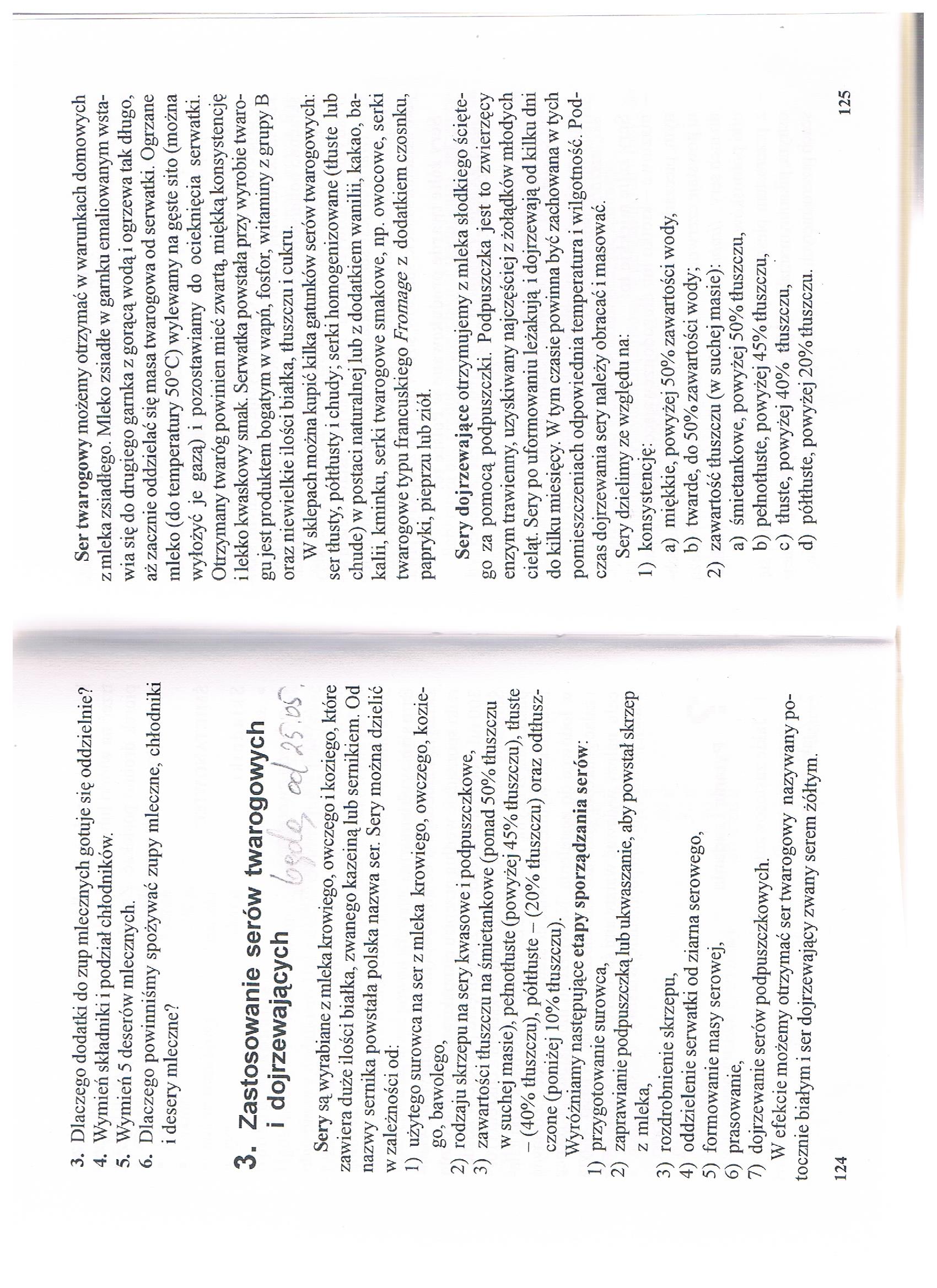 Opracowała: Alina PawelecDane kontaktowe: tel. 508107535e-mail: alapawelec@wp.plTechnologia gastronomiczna z towaroznawstwem
klasa II B. sz. I stopniadata realizacji: 22.05.2020Temat: Sery dojrzewające.Zadania do wykonania:Przeczytaj tekst ze strony 125 o serach dojrzewających (załącznik nr 1).Przepisz do zeszytu punkt 1 i 2 ze strony 125.Proszę przesłać wykonane zadania na maila. Na ich podstawie wystawię oceny.Powodzenia!